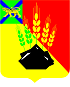 АДМИНИСТРАЦИЯ МИХАЙЛОВСКОГО МУНИЦИПАЛЬНОГО РАЙОНА ПОСТАНОВЛЕНИЕ 
08.08.2022                                         с. Михайловка                                           № 927-паОб утверждении Порядка использования автомобильных дорог при организации и проведении мероприятий по гражданской обороне, мобилизационной подготовке на территории Михайловского муниципального районаВ соответствии с Федеральным законом от 08.11.2007 № 257-ФЗ «Об автомобильных дорогах и о дорожной деятельности в Российской Федерации и внесении изменений в отдельные законодательные акты Российской Федерации», руководствуясь Уставом Михайловского муниципального района, в целях использования автомобильных дорог при организации и проведении мероприятий по мобилизационной подготовке и гражданской обороне на территории Михайловского муниципального района, администрация Михайловского муниципального района ПОСТАНОВЛЯЕТ:1. Утвердить Порядок использования автомобильных дорог при организации и проведении мероприятий по гражданской обороне, мобилизационной подготовке на территории Михайловского муниципального района (прилагается).2. Муниципальному казённому учреждению «Управление по организационно-техническому обеспечению деятельности администрации Михайловского муниципального района» (Корж С.Г.) разместить данное постановление на сайте администрации Михайловского муниципального района.3. Контроль за исполнением настоящего постановления оставляю за собой.И.о. главы Михайловского муниципального района – Главы администрации района                                                                     П.А. ЗубокУтвержден постановлением администрации Михайловского муниципального районаот 08.08.2022 № 927-паПорядокиспользования автомобильных дорог при организации и проведении мероприятий по гражданской обороне, мобилизационной подготовке Настоящий Порядок устанавливает цели, задачи, процедуру использования автомобильных дорог при организации и проведении мероприятий по гражданской обороне, мобилизационной подготовке. Правовой основой Порядка является Федеральный закон от 08.11.2007 № 257-ФЗ «Об автомобильных дорогах и о дорожной деятельности в Российской Федерации и о внесении изменений в отдельные законодательные акты Российской Федерации» и Федеральный закон от 06.10.2003 № 131-ФЗ «Об общих принципах организации местного самоуправления в Российской Федерации». Порядок использования автомобильных дорог при организации и проведении мероприятий по гражданской обороне, мобилизационной подготовке включает:- эвакуация населения, материальных и культурных ценностей из приграничных районов военных действий, подвергаемых опасности воздействия средств массового поражения, очагов поражения и зон радиоактивного, химического и биологического (бактериологического) заражения (загрязнения), а также из зон возможного катастрофического затопления;- доставка материальных средств и техники к местам строительства недостающих защитных сооружений;- подвоз сил и средств гражданской обороны к местам проведения аварийно-спасательных и других неотложных работ;- вывоз из очагов поражения пострадавшего населения.Большой объем перевозок гражданской обороны в короткие сроки требует привлечения для их осуществления всех видов транспорта: автомобильного, железнодорожного, речного (морского) и авиационного. Для этих целей используется весь наличный транспорт, не подлежащий поставкам в вооруженные силы и не занятый неотложными народнохозяйственными перевозками, в том числе общественный, ведомственный и личный.По согласованию с органами управления военного командования к перевозкам в интересах гражданской обороны могут привлекаться транспортные средства вооруженных сил. Перевозки эвакуируемого (отселяемого) населения осуществляются в первую очередь. Эвакоперевозки планируются преимущественно пассажирскими автобусами и крытыми грузовыми автомобилями. При их недостатке могут использоваться грузовые бортовые автомобили, оборудованные для перевозки людей с учетом климатических условий, трактора с прицепами, иные, приспособленные для перевозки людей транспортные средства. Нормы посадки в транспортные средства при перевозке должны обеспечивать минимальные условия для отдыха перевозимого населения в пути следования. Личный транспорт граждан, как правило, предусматривается для вывоза семей близких владельцев этого транспорта.Движение автомобильных колонн по возможности должно планироваться сквозным до конечных пунктов (мест расселения). Доставка материальных средств и техники для строительства защитных сооружений осуществляется, прежде всего автомобильным транспортом тех организаций, в интересах которых ведется данное строительство, а также транспортом, предусмотренным планами строительства защитных сооружений в расчетном году. При наличии ведомственного транспорта он также может быть использован для этих целей. Эвакуация материальных и культурных ценностей осуществляется специальным транспортом, который не используется для перевозки людей. После окончания эвакуации населения для этих целей привлекаются освободившиеся транспортные средства.Подвоз сил гражданской обороны к местам проведения аварийно-спасательных и других неотложных работ осуществляется, как правило, транспортными средствами формирований, входящих в состав этих сил. Вывоз пострадавшего населения из очагов поражения осуществляется всеми видами имеющихся транспортных средств, оборудованных для перевозки пораженных. В целях обеспечения централизованного управления автомобильными колоннами организуются диспетчерские пункты. На период эвакоперевозок населения автоколонны закрепляются за определенными сборными эвакопунктами и маршрутами.Для решения внезапно возникающих задач по транспортному обеспечению мероприятий гражданской обороны создается резерв транспортных средств, который находится в распоряжении соответствующих руководителей гражданской обороны. При планировании перевозок гражданской обороны особое внимание обращается на увязку графиков движения транспорта со службами (органами), занимающимися регулированием движения (ГИБДД и военная автоинспекция); лица, ответственные за организацию перевозок, должны иметь выписки из графиков движения транспорта на своих направлениях, в которых должен быть отражен порядок движения транспорта и его регулирования в местах пересечения железных и автомобильных дорог и транспортных развязок.Заблаговременно определяется порядок снабжения ГСМ, технического обслуживания и ремонта транспортных средств. При эвакуации населения на территорию соседних субъектов Российской Федерации транспортные перевозки предварительно согласовываются с органами, осуществляющими управление гражданской обороной, субъектов Российской Федерации, на территорию которых производится эвакуация людей или материальных ценностей.Дорожное обеспечение действий сил и мероприятий гражданской обороны заключается в заблаговременной подготовке транспортных маршрутов к массовым перевозкам. Оно включает: ремонт и содержание в проезжем состоянии полотна автомобильных дорог и искусственных сооружений на них; реконструкцию существующих и строительство новых автомобильных дорог, обходов опасных направлений и искусственных сооружений; разработку и осуществление мероприятий по техническому прикрытию автомобильных дорог в целях быстрейшей ликвидации разрушений и повреждений их (создание запасов строительных материалов и новых конструкций, выделение и расстановка сил и средств для выполнения восстановительных работ на важнейших объектах и участках дорог) для обеспечения ввода формирований в очаги поражения и эвакуации пораженных; разработку мероприятий по обеспечению маршрутов эвакуации населения пешим порядком.Транспортное и дорожное обеспечение осуществляют в тесном взаимодействии:- со службой военных сообщений - по вопросам совместного использования железнодорожного, водного и воздушного транспорта;- с дорожными войсками – по совместному использованию автомобильных дорог для передвижения войск, воинских перевозок и перевозок гражданской обороны, а также по техническому прикрытию автомобильных дорог;- с военными комиссариатами – по определению автомобильного транспорта, оставшегося в ведении гражданской обороны после от мобилизования для нужд Вооруженных Сил.Для обеспечения бесперебойного движения и поддержания установленного порядка на автомобильных дорогах заблаговременно разрабатываются и согласовываются с военными органами мероприятия по организации регулирования движения автотранспорта.